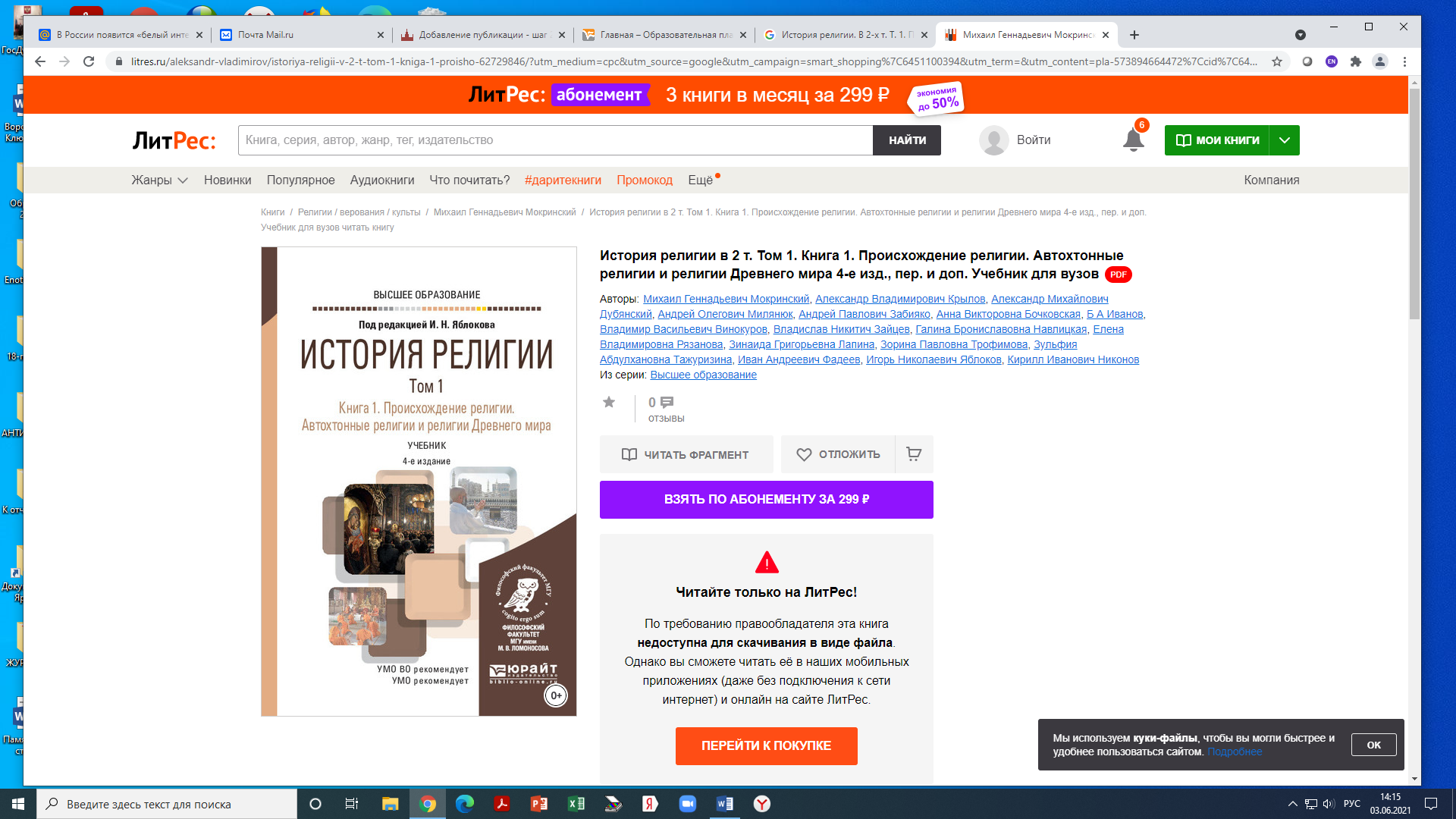 Дата написания: 2020Объем: 272 стр.ISBN: 9785534033878Общий размер: 1 MBОбщее кол-во страниц: 272Размер страницы: 140 x 210 ммПравообладатель: ЮРАЙТlitres.ru/aleksandr-vladimirov/istoriya-religii-v-2-t-tom-1-kniga-1-proisho-62729846/?utm_medium=cpc&utm_source=google&utm_campaign=smart_shopping%7C6451100394&utm_term=&utm_content=pla-573894664472%7Ccid%7C6451100394%7Caid%7C378012483274%7Cgid%7C85593335428%7Cpos%7C%7Csrc%7Cu_%7Cdvc%7Cc%7Creg%7C9047022%7Crin%7C&gclid=EAIaIQobChMI07jc6qn78AIVGmEYCh22UgwaEAQYAyABEgJy0vD_BwE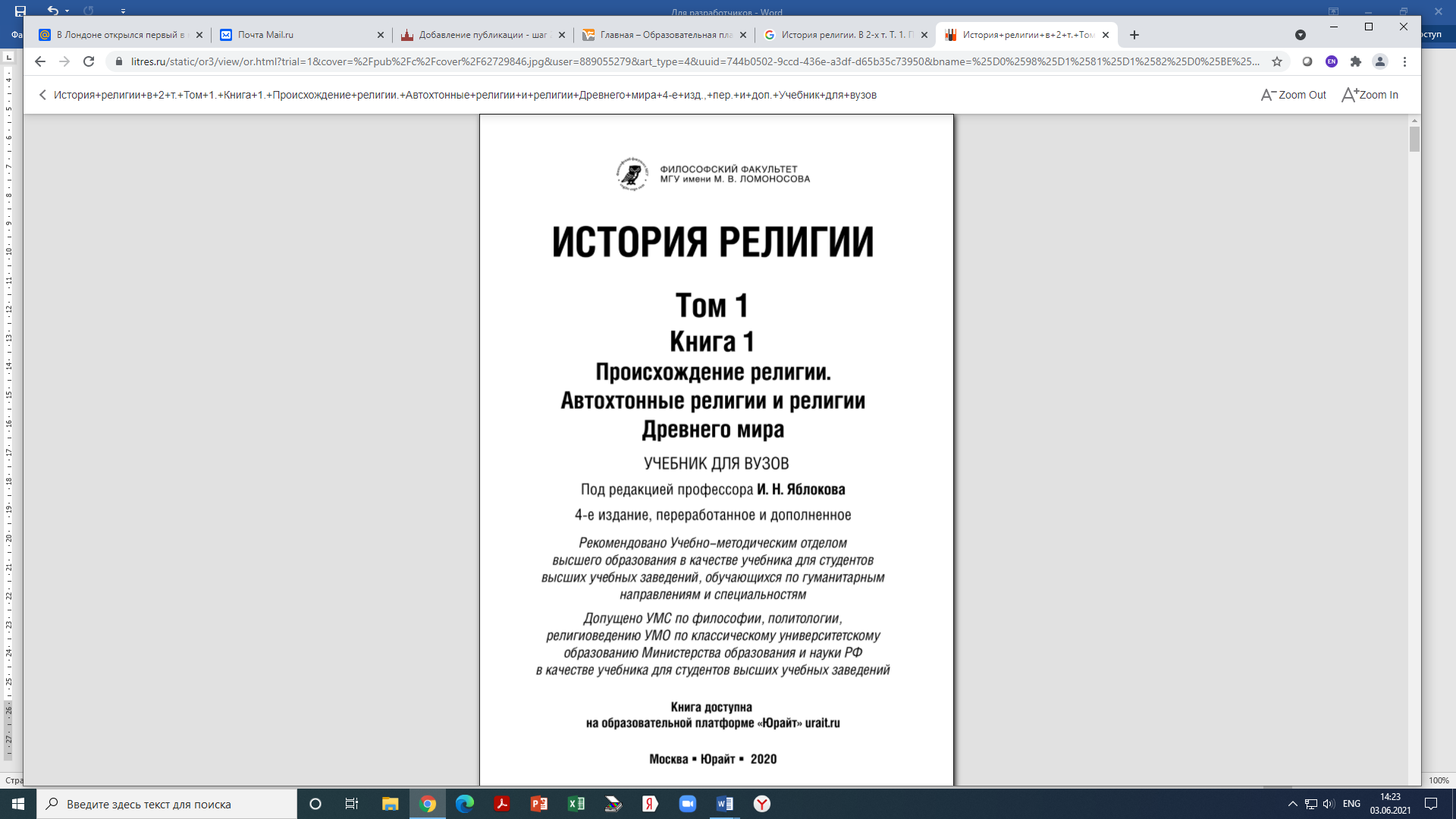 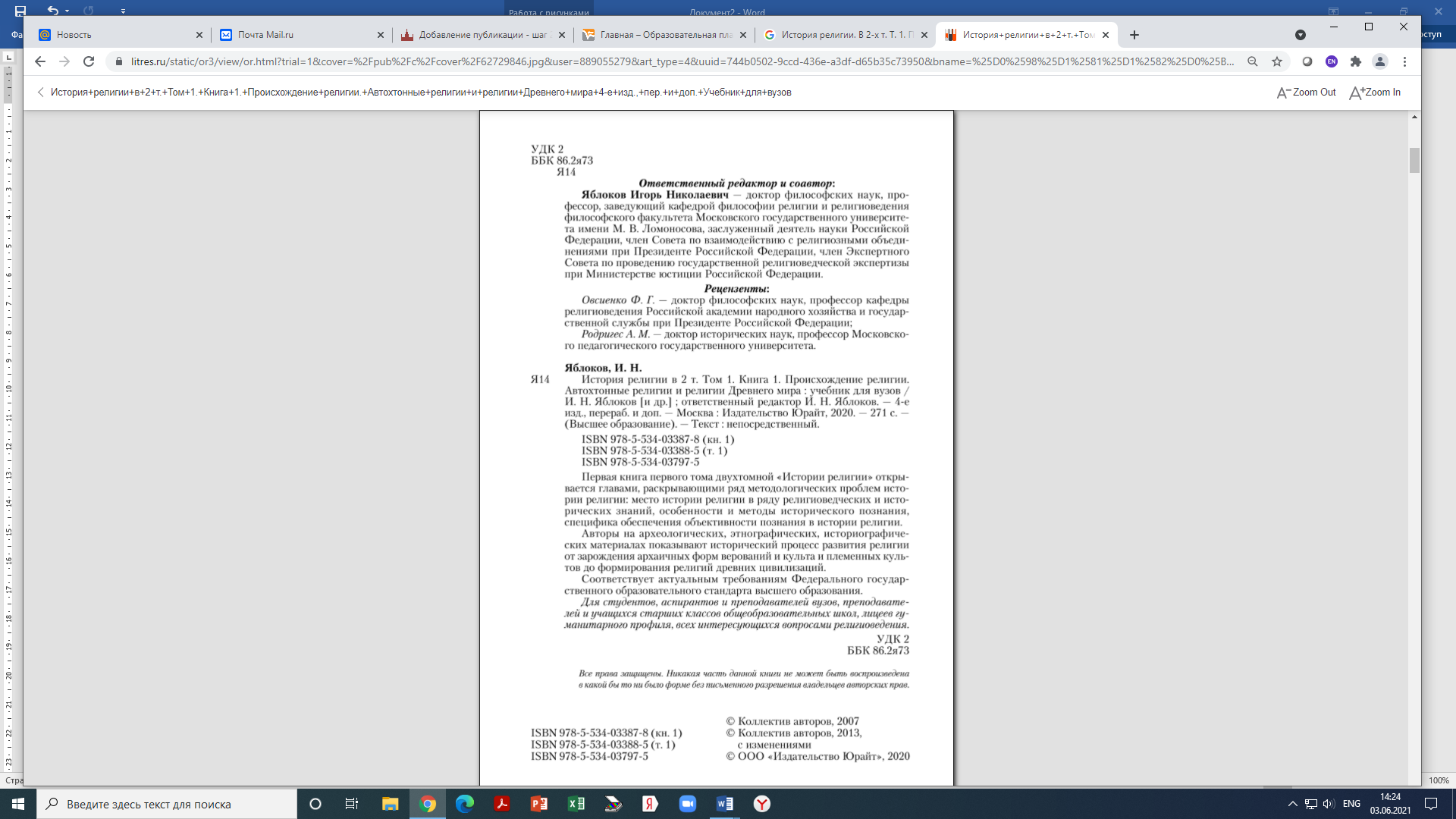 